Муниципальное бюджетное дошкольное образовательное учреждение – детский сад № 98 города Орла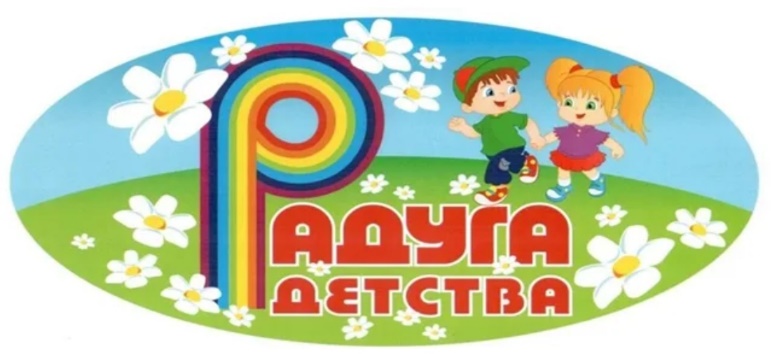 Консультационный центрИгры с детьми 1,5 – 3 года в период адаптации к детскому садуПедагог-психологБыковская Н.С.21 октября 2022 гг. Орёл, 2022 годАдаптация (от лат. «приспособляю») – это сложный процесс приспособления организма к новой обстановке т. е. детский сад.Закономерности адаптации:-до 2-3 лет ребенок не испытывает потребности общения со сверстниками, она пока не сформировалась. В этом возрасте взрослый выступает для ребенка как партнер по игре, образец для подражания и удовлетворяет потребность ребенка в доброжелательном внимании и сотрудничестве. Сверстники этого дать не могут, поскольку сами нуждаются в том же. Поэтому нормальный ребенок не может быстро адаптироваться к яслям, поскольку сильно привязан к матери, и ее исчезновение вызывает бурный протест ребенка, особенно если он впечатлительный и эмоционально чувствительный;-дети 2-3 лет испытывают страхи перед незнакомыми людьми и новыми ситуациями общения, что как раз и проявляется в полной мере в яслях. Эти страхи — одна из причин затрудненной адаптации ребенка к яслям. Нередко боязнь новых людей и ситуаций в яслях приводит тому, что ребенок становится более возбудимым, ранимым, обидчивым, плаксивым, он чаще болеет, т. к. стресс истощает защитные силы организма. Таким образом, чем более развита эмоциональная связь с матерью, тем труднее будет проходить адаптация. К сожалению, проблемы адаптации могут преодолеть не все дети, что может привести к развитию невроза у ребенка.-если адаптация к яслям или детскому саду не произошла в течение 1 года и более, то это сигнал родителям, что с ребенком не все в порядке и нужно обратиться к специалисту. По наблюдениям психологов средний срок адаптации в норме составляет: в яслях — 7-10 дней, в детском саду в 3 года — 2-3 недели, в старшем дошкольном возрасте — 1 месяц. Конечно, каждый ребенок по-разному реагирует на новую ситуацию, однако, есть и общие черты. Всегда нелегко привыкают к детскому саду или яслям единственные в семье дети, особенно чрезмерно опекаемые, зависимые от матери, привыкшие к исключительному вниманию, неуверенные в себе.-режим в детском саду. Режим в жизни ребенка чрезвычайно важен, и резкая его смена – это, безусловно, дополнительный стресс. Узнайте режим вашего садика и начинайте постепенно вводить его дома, адаптировать к нему ребенка. Хорошо, если вы сделали это за месяц-полтора до того, как малыш впервые окажется в саду. Также ребенок хорошо должен высыпаться ночью. Недосыпание нередко является причиной невротических состояний, характеризующихся плаксивостью, ослаблением внимания, памяти. В этих случаях дети становятся возбужденными или, наоборот, вялыми.Адаптационный период считается законченным, если:• Ребенок ест с аппетитом;• Быстро засыпает, вовремя просыпается;• Эмоционально общается с окружающими.• Играет.Сгладить психоэмоциональное напряжение в  адаптационный период помогут игры, способствующие налаживанию эмоционального взаимодействия взрослого с ребенком.Эмоциональное общение возникает на основе совместных действий, сопровождаемых улыбкой, ласковой интонацией, проявлением заботы к каждому малышу.Цель игр –установление доверительные отношения с каждым ребенком, подарить минуты радости малышам, вызвать положительное отношение к детскому саду.Игры в адаптационный период с детьми 1.5 – 3 лет.     Игра «Ладушки»Дети стоят около воспитателя врассыпную или сидят на стульчиках по кругу. Воспитатель поет песенку и одновременно инсценирует свое пение жестами, побуждая малышей к активным действиям.- Ладушки, ладушки.(воспитатель показывает ладошки)Где были?- У бабушки!(вращает кистями)Испекла нам бабушка(хлопает в ладоши)Сладкие оладушки,Маслом поливала,Деток угощала.Коле два, Оле два,(раздает «оладушки» детям)Ване два, Тане два.Всем дала!(показывает в руках два «оладушка»)Для проведения игры воспитатель готовит корзиночку с «оладушками» это могут быть кольца от пирамидки, по два на каждого малыша.Игра «Нежно гладим мы зверят» (текст А. В. Головчак)Малыши сидят на ковре, в руках у каждого резиновая игрушка-пищалка.Воспитатель произносит текст и выполняет движения:- Нежно гладим мы зверят,(ладошкой гладит игрушку 8 раз)И зверята не пищат.Попищим поскорей,(сжимает игрушку 8 раз).     Игра «Веселые платочки»(текст И. Грантовский)Для игры потребуется яркая коробка с отверстиями. Поместите в коробку шелковые платочки, просунув их кончики в прорези-отверстия. Количество платочков должно соответствовать количеству детей.Воспитатель обращает внимание на коробку и предлагает каждому ребенку потянуть за один из кончиков. Когда ребенок достанет платочек, похвалите его, порадуйтесь вместе с ним. Предложите поиграть с платочками.Дети стоят «стойкой», держа в руке по платочку. Воспитатель поет и выполняет движения. Дети наблюдают, по желанию повторяют.- Вот платочки хороши!(стоят на месте и протянув вперед руки, размахивает платочком)Мы попляшем, малыши.Ты, платочек аленький, покружись,(кружится, держа платочек в поднятой руке)Всем ребятам маленьким покажись.Я платочком помашу(взмахивает платочком, стоя на месте)И с платочком попляшу.Ты, платочек аленький, покружись,(кружится)Всем ребятам маленьким покажись.Нет платочков, ай-ай-ай.(прячет платочек за спину, поворачивая голову вправо-влево)Где платочки, угадай?Ты, платочек аленький, покружись,(кружится)Всем ребятам маленьким покажись.Вот платочки хороши!(идет к коробке, в которую кладет платочек)Поплясали малыши.И платочки сложим свои,Все умеют милые малыши.     Игра «Привет, даружок – пока, дружок»Дети сидят полукругом на стульях, воспитатель с бубном перед ними на расстоянии 3 метров. Воспитатель, подойдя к одному из детей, берет его за руки и выводит на «лужок».- Привет, привет, дружок.Выходи-ка на лужок.То прыжком, то бочком, } 2 разаТопать, топать каблучком.Воспитатель ударяет в бубен, малыш топает ножками.- Пока, пока, дружок,Приди снова на лужок.Воспитатель машет рукой. Ребенок возвращается на свое место.- То прыжком, то бочком,Топать, топать каблучком.Воспитатель ударяет в бубен. Дети, сидя на стульях, топают ножками и машут рукой. Игра повторяется с другим ребенком.     Игра «Мишка косолапый»Ход игры: Предложите детям игру в мишку.– Давайте поиграем в косолапого мишку. Я буду читать стишок, а вы повторяйте за мной движения!Мишка косолапый по лесу идет (ходьба вперевалку)Шишки собирает, песенку поет (делаем движения, словно подбираем с земли шишки)Вдруг упала шишка, прямо мишке в лоб! (легонько ударяем ладошкой по лбу)Мишка рассердился и ногою – топ! (делаем сердитое выражение лица и топаем ногой).     Игра «Заиньки»Ход игры: Предложите детям игру в зайчиков.– Давайте поиграем в веселых зайчиков. Я буду читать стишок, а вы повторяйте за мной движения!По лесной лужайкеРазбежались зайки. (легкий бег)Вот какие зайки,Зайки-побегайки. (поднимаем ладошки к голове – показываем «ушки»)Сели зайчики в кружок, (присели)Роют лапкой корешок (движение рукой)Вот какие зайки,Зайки-побегайки (поднимаем ладошки к голове – показываем «ушки»)     Игра «Румяные щечки»Ход игры: игра проводится индивидуально. Взрослый просит ребенка показать различные части тела или лица.- Покажи, где у Маши щечки? Покажи, где у Маши носик?.Далее можно усложнить задание, предлагая ребенку уже не названия, а назначение части лица и тела.- Покажи, чем Маша кушает? Чем Маша ходит? Чем Маша смотрит? Чем Маша слушает?     Игра «Покажи картинку»Оборудование: предметные картинки по разным темам по количеству детей.Ход игры: игра проводится на ковре. Посадите детей в кружок на полу. Разложите перед ними предметные картинки изображением вверх. По очереди просите детей найти и показать нужную картинку.- Смотрите, сколько у нас красивых картинок. Все они разные. Саша покажи кубик. Правильно. Лена, найди и покажи пирамидку. Молодец! Саша покажи куклу. И т. д.В этой игре можно подбирать картинки из разных темам, а можно смешивать картинки из разных тем. Со временем можно увеличить количество используемых в игре картинок, предлагать детям за один раз найти и показать сразу несколько 2 – 3.Игры в адаптационный период с детьми двух – трех лет.Основная задача игр в этот период – формирование эмоционального контакта, доверия детей к воспитателю.Ребенок должен увидеть в воспитателе доброго, всегда готового прийти на помощь человека (как мама) и интересного партнера в игре. Эмоциональное общение возникает на основе совместных действий, сопровождаемых улыбкой интонацией, проявлением заботы к каждому малышу.Первые игры должны быть фронтальными, чтобы ни один ребенок не чувствовал себя обделенным вниманием. Инициатором игр всегда выступает взрослый. Игры выбираются с учетом игровых возможностей детей, места проведения и т. д.     Игра «Иди ко мне»Ход игры. Взрослый отходит от ребенка на несколько шагов и манит его к себе, ласково приговаривая: «Иди ко мне, мой хороший!» Когда ребенок подходит, воспитатель его обнимает: «Ах, какой ко мне хороший Коля пришел!» Игра повторяется.     Игра «Пришел Петрушка»Материал. Петрушка, погремушки.Ход игры. Воспитатель приносит Петрушку, рассматривает его с детьми.Петрушка гремит погремушкой, потом раздает погремушки детям. Они вместе с Петрушкой встряхивают погремушками, радуются.     Игра «Выдувание мыльных пузырей»Ход игры. Воспитатель на прогулке выдувает мыльные пузыри. Пробует получить пузыри, покачивая трубочкой, а не дуя в нее. Считает, сколько пузырей может удержаться на трубочке за один раз. Пытается поймать на лету все пузыри, пока они не коснулись земли. Наступает на мыльный пузырь и удивленно спрашивает у детей, куда он пропал. Затем учит каждого ребенка выдувать пузыри.(Напрягать мышцы рта очень полезно для развития речи.)     Игра «Хоровод»Ход игры. Воспитатель держит ребенка за руки и ходит по кругу, приговаривая:Вокруг розовых кустов,Среди травок и цветов,Кружим, кружим хоровод.До того мы закружились,Что на землю повалились.БУХ!При произнесении последней фразы оба «падают» на землю.Вариант игры: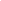 Вокруг розовых кустов,Среди травок и цветов,Водим, водим хоровод.Как заканчиваем круг,Дружно прыгаем мы вдруг.ГЕЙ!Взрослый и ребенок вместе подпрыгивают.     Игра «Покружимся»Материал. Два игрушечных мишки.Ход игры. Воспитатель берет мишку, крепко прижимает его к себе и кружится с ним. Дает другого мишку малышу и просит также покружиться, прижимая к себе игрушку.Затем взрослый читает стишок и действует в соответствии с его содержанием. Ребенок вслед за ним выполняет те же движения.Я кружусь, кружусь, кружусь,А потом остановлюсь.Быстро-быстро покружусь,Тихо-тихо покружусь,Я кружусь, кружусь, кружусьИ на землю повалюсь!     Игра «Прячем мишку»Ход игры. Воспитатель прячет знакомую ребенку большую игрушку (например, медведя)так, чтобы она немного была видна. Говоря: «Где мишка?», ищет его вместе с ребенком. Когда малыш найдет игрушку, взрослый прячет ее так, чтобы искать было сложнее. После игры с мишкой прячется сам воспитатель, громко произнося «ку-ку!» Когда ребенок найдет его, он перебегает и прячется в другом месте. В конце игры взрослый предлагает спрятаться ребенку.     Игра «Поезд»Ход игры. Воспитатель предлагает поиграть в «поезд»: «Я – паровоз, а вы – вагончики». Дети встают в колонну друг за другом, держась за одежду впереди стоящего. «Поехали», - говорит взрослый, и все начинают двигаться, приговаривая: «Чу-чу-чу». Воспитатель ведет поезд в одном направлении, затем в другом, потом замедляет ход, останавливается и говорит: «Остановка». Через некоторое время поезд опять отправляется в путь.Эта игра способствует отработке основных движений – бега и ходьбы.     Игра «Догонялки» (проводится с двумя-тремя детьми)Ход игры. Кукла, знакомая детям по игре «Хоровод с куклой», говорит, что хочет поиграть в догонялки. Воспитатель побуждает детей убегать от куклы, прятаться за ширму, кукла их догоняет, ищет, радуется, что нашла, обнимает: «Вот мои ребятки».     Игра «Солнечные зайчики»Материал. Маленькое зеркальце.Ход игры. Воспитатель зеркалом пускает солнечных зайчиков и говорит при этом:Солнечные зайчикиИграют на стене.Помани их пальчиком,Пусть бегут к тебе!По сигналу «Лови зайчика!» дети пытаются его поймать.Игру можно повторить 2-3 раза.     «Игра с собачкой»Материал. Игрушечная собачка.Ход игры. Воспитатель держит в руках собачку и говорит:Гав-гав! Кто там?Это песик в гости к нам.Я собачку ставлю на пол.Дай, собачка, Пете лапу!Затем подходит с собачкой к ребенку, имя которого названо, предлагает взять ее за лапу, покормить. Приносят миску с воображаемой едой, собачка «ест суп», «лает», говорит ребенку «спасибо!»При повторении игры воспитатель называет имя другого ребенка.В особом внимании и индивидуальном подходе нуждаются робкие, застенчивые дети, чувствующие себя дискомфортно в группе. Облегчить их душевное состояние, поднять настроение можно «пальчиковыми» играми. Кроме того, эти игры обучают согласованности и координации движений.     Игра «Кто в кулачке?»Ход игры. Воспитатель раскрывает кисти рук и шевелит пальцами. Затем плотно сжимает кулаки таким образом, чтобы большие пальцы оказались внутри. Показывает ребенку несколько раз, как это сделать, и просит его повторить. Возможно, придется помочь ему убрать большой палец в кулак.Читает стишок и вместе с ребенком выполняет движения.Кто залез ко мне в кулачок?Это, может быть, сверчок? (Сжать пальцы в кулак.)Ну-ка, ну-ка, вылезай!Это пальчик? Ай-ай-ай! (Выставить вперед большой палец.)     Игра с кистями рук.Ход игры. (Выполняя движения, воспитатель просит ребенка повторить их). Взрослый опускает пальцы вниз и шевелит ими – это» струи дождя».Складывает пальцы каждой руки колечком и прикладывает к глазам, изображая бинокль. Рисует пальцем – «кисточкой» кружки на щеках, проводит сверху вниз линию по его носу и делает пятнышко на подбородке. Стучит кулаком о кулак, хлопает в ладоши. Чередуя такие действия, воспитатель создает определенную последовательность звуков, например: стук-стук, стук-хлоп, стук-стук-хлоп, стук-хлоп-хлоп и т. п.Приведенные ниже игры не только ободрят робкого и развеселят плачущего, но и успокоят слишком расшалившегося, переключат внимание и помогут расслабиться рассерженному, агрессивному, ребенку.     Игра «Покатаемся на лошадке».Материал. Лошадка-качалка (если лошадки нет, можно посадить ребенка на колени).Ход игры. Воспитатель сажает ребенка на лошадку-качалку и говорит: «Маша едет на лошадке, (произносит тихим голосом) нно-нно».Ребенок повторяет тихо: «Нно-нно». Взрослый: «Чтобы лошадка бежала быстрее, громко скажи ей: «Нно-нно, беги, лошадка!» (Сильнее раскачивает ребенка.) Малыш повторяет фразу вместе с воспитателем, затем самостоятельно. Взрослый добивается, чтобы ребенок произносил звук «н» протяжно, а все звукосочетание - громко и четко.     Игра «Подуй на шарик, подуй на вертушку».Материал. Воздушный шарик, вертушка.Ход игры. На уровне лица ребенка подвешивается воздушный шарик, а перед ним на стол кладут вертушку. Воспитатель показывает, как надо дуть на воздушный шарик, чтобы он высоко взлетал, и предлагает ребенку повторить действие. Затем взрослый дует на вертушку, чтобы она завертелась, ребенок повторяет.     Забава с увеличительным стеклом.Материал. Увеличительное стекло (предпочтительно пластмассовое).Ход игры. На прогулке воспитатель дает ребенку травинку. Показывает, как смотреть на нее через лупу. Предлагает ребенку посмотреть сквозь увеличительное стекло на пальцы и ногти – это обычно зачаровывает малыша. Прогуливаясь по участку, можно исследовать цветок или кору дерева, рассмотреть кусочек земли: нет ли там насекомых и т. д.     Игра «Вместе с мишкой».Материал. Игрушечный медвежонок.Ход игры. Воспитатель беседует «на равных» с мишкой и ребенком, например: «Катя, тебе нравится пить из чашки?», «Миша, нравится тебе пить из чашки?» Делает вид, что поит мишку чаем. Затем проделывает с мишкой другие манипуляции.     Игра с куклой.Материал. Кукла.Ход игры. Дайте ребенку его любимую куклу (или мягкую игрушку, попросите показать, где у куклы голова, уши, ноги, живот и т. д.     Соберем игрушки.Ход игры. Пригласите ребенка помочь вам собрать разбросанные игрушки, в которые он играл. Сядьте рядом с малышом, дайте в руки игрушку и вместе с ним положите ее в коробку. Затем дайте другую игрушку и попросите самостоятельно положить ее в коробку. Пока вы складываете игрушки, напевайте что-нибудь вроде: «Мы игрушки собираем, мы игрушки собираем! Тра-ля-ля, тра-ля-ля, их на место убираем».     Огуречик, огуречик …Ход игры. На одном конце площадки – воспитатель (ловишка), на другом – дети. Они приближаются к ловишке прыжками на двух ногах. Воспитатель говорит:
Огуречик, огуречик,
Не ходи на тот конечик,
Там мышка живет, 
Тебе хвостик отгрызет.
При последних словах дети убегают, а воспитатель их догоняет.

     «Мартышки» (Обыгрывание стихотворения)Мы веселые мартышки,
Мы играем громко слишком,
Все в ладоши хлопаем
И ногами топаем.
Надуваем щечки,
Скачем на носочках
И друг другу даже
Языки покажем.
Оттопырим ушки,
Хвостик на макушке,
Пальчик поднесем к виску
И подпрыгнем к потолку.
Шире рот откроем – «А»,
Рожицы состроим.
Как скажу я слово: «Три», 
Все гримасою замри.Педагог рассматривает «мартышек» и по имени называет детей, у которых получились смешные позы и мимика.     ПлаточекЦель: развитие эмоционального общения ребенка со взрослым, налаживание контакта.Оборудование: большой яркий шелковый платок.Ход игры: Перед началом игры приготовьте платок: желательно, чтобы он был    приятным    на    ощупь,    красивой    расцветки.    Допустимо    сначала пользоваться полупрозрачным платком (в этом случае ребенок может наблюдать из-под него за тем, что происходит вокруг и не испугается внезапной темноты и потери видимости). В дальнейшем использовать непрозрачные платки. Удобно играть сидя на ковре. Предложите малышу поиграть с платком. Наденьте платок себе на голову со словами:-Сейчас я спрячусь. Ну-ка, найди меня!Ребенок с удовольствием стянет платок у вас с головы. После этого предложите спрятаться малышу — накиньте платок ему на голову.-Где же наш Ваня? Ваня, ты где? Ау!После   этих   слов   стяните   платок   с   головы   ребенка,   приобнимите   его, порадуйтесь вместе с ним встрече. Игру можно повторять многократно.Дети двух-трехлетнего возраста еще не испытывают потребности в общении со сверстниками. Они могут с интересом наблюдать друг за другом, прыгать, взявшись за руки, и при этом оставаться совершенно равнодушными к состоянию и настроению другого ребенка. Взрослый должен научить их общаться, и основы общения закладываются именно в адаптационный период. Игра «Передай колокольчик».Материал. Колокольчик.Ход игры. Дети сидят на стульях полукругом. В центре стоит воспитатель с колокольчиком в руках. Он звонит в колокольчик и говорит: «Тот кого я позову, будет звонить в колокольчик. Таня, иди, возьми колокольчик». Девочка становится на место взрослого, звонит в колокольчик и приглашает другого ребенка, называя его по имени (или показывая рукой). Игра «Зайка».Ход игры. Дети, взявшись за руки, вместе с воспитателем ходят по кругу. Один ребенок-«зайка» - сидит в кругу на стуле («спит»). Педагог поет песенку:Зайка, зайка, что с тобой?Ты сидишь совсем больной.Ты не хочешь поиграть,С нами вместе поплясать.Зайка, зайка, попляшиИ другого отыщи.После этих слов дети останавливаются и хлопают в ладоши. «Зайка» встает и выбирает ребенка, называя его по имени, а сам встает в круг. Игра «Позови».Материал. Мяч.Ход игры. Дети сидят на стульях. Воспитатель рассматривает вместе с ними новый яркий мяч. Вызывает одного ребенка и предлагает поиграть – покатать мяч друг другу. Затем говорит: «Я играла с Колей. Коля, с кем ты хочешь играть? Позови». Мальчик зовет: «Вова, иди играть». После игры Коля садится на место, а Вова зовет следующего ребенка.Сгладить адаптационный период помогут физические упражнения и игры, которые можно проводить по несколько раз в день. Также следует создавать условия для самостоятельных упражнений: предлагать малышам каталки, машинки, мячи. Мяч в кругу.Ход игры. Дети (8-10 человек) садятся на пол в круг и прокатывают мяч друг другу. Воспитатель, показывает, как отталкивать мяч двумя руками, чтобы он катился в нужном направлении. Все дальше и выше.Материал. Яркий мяч.Ход игры. Ребенок сидит. Воспитатель, стоя на некотором расстоянии, бросает ему мяч и приговаривает: «Бросим дальше, бросим выше». Малыш ловит мяч. Бегом к дереву.Ход игры. В двух-трех местах участка – к дереву, к двери, к скамейке – привязаны цветные ленты. Воспитатель говорит ребенку: «Я хочу побежать к дереву». Берет его за руку и бежит вместе с ним. Затем бежит с ребенком в другое, отмеченное лентой место, всякий раз объясняя, что собирается делать. После этого взрослый предлагает малышу самостоятельно побежать к дереву, к двери и т. д. Хвалит ребенка, когда он достигнет места назначения. Мы топаем ногами.Ход игры. Играющие становятся в круг на таком расстоянии друг от друга, чтобы при движении не задевать соседей. Воспитатель вместе с детьми произносит текст медленно, с расстановкой, давая им возможность сделать то, о чем говорится в стихотворении:Мы топаем ногами,Мы хлопаем руками,Киваем головой.Мы руки поднимаем,Мы руки опускаем,Мы руки подаем.(Дети берутся за руки, образуя круг.)Мы бегаем кругом.Через некоторое время воспитатель говорит: «Стой». Все останавливаются. Мяч.Ход игры. Ребенок изображает мяч, прыгает на месте, а воспитатель, положив на его голову ладонь, приговаривает: «Друг веселый, мячик мой. Всюду, всюду он со мной! Раз, два, три, четыре, пять. Хорошо мне с ним играть!» После этого «мячик» убегает, а взрослый ловит его.Главной фигурой и центром внимания для двухлетних детей всегда остается взрослый, поэтому они с большим интересом наблюдают за его деятельностью. Если малыши не расположены в данный момент к подвижным играм, можно почитать им сказку или поиграть в спокойные игры. Литература:Богуславская З. М., Смирнова Е. О. Развивающие игры для детей младшегодошкольного возраста.Григорьева, Г. Г. Играем с малышами: игры и упражнения для детей раннего возраста.Давыдова О. И. Адаптационные группы в ДОУ: метод. пособие.Русаков А. С. Адаптация ребенка к детскому саду. Советы педагогам и родителям.